Σας υπενθυμίζουμε ότι: α) η προσφορά κατατίθεται κλειστή σε έντυπη μορφή(όχι με email ή fax) στο σχολείο β) με κάθε προσφορά κατατίθεται από το ταξιδιωτικό γραφείο απαραιτήτως και Υπεύθυνη Δήλωση ότι διαθέτει βεβαίωση συνδρομής των νόμιμων προϋποθέσεων λειτουργίας τουριστικού γραφείου, η οποία βρίσκεται σε ισχύ.γ) η επιτροπή πέραν της τιμής, θα συνεκτιμήσει την ποιότητα των προσφερομένων παροχών, την παρεχόμενη ασφάλεια και εγγυήσεις για όσα επικαλείται  για να επιλέξει την πλέον συμφέρουσα, ποιοτικά και οικονομικά  προσφορά .δ) στις προσφορές να αναφέρονται αναλυτικά τα έξοδα δημοτικών φόρων και ξεναγήσεων – επισκέψεων.ε) οι προσφορές που δεν θα έχουν τα απαραίτητα δικαιολογητικά θα αποκλειστούν                                                                                                                                                                            Η Δ/ντριαΛΥΜΠΕΡΤΟΥ ΜΑΡΙΑ                          ΕΛΛΗΝΙΚΗ ΔΗΜΟΚΡΑΤΙΑ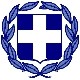 ΥΠΟΥΡΓΕΙΟ ΠΑΙΔΕΙΑΣ, ΕΡΕΥΝΑΣ ΚΑΙ ΘΡΗΣΚΕΥΜΑΤΩΝ ΠΕΡΙΦΕΡΕΙΑΚΗ Δ/ΝΣΗ Α/ΘΜΙΑΣ ΚΑΙ Β/ΘΜΙΑΣ ΕΚΠ/ΣΗΣ ΑΤΤΙΚΗΣΔΙΕΥΘΥΝΣΗ Δ.Ε. Β’ ΑΘΗΝΑΣ1ο ΗΜΕΡΗΣΙΟ ΓΥΜΝΑΣΙΟ ΛΥΚΟΒΡΥΣΗΣ ΑΓΙΟΥ ΓΕΩΡΓΙΟΥ 17, ΛΥΚΟΒΡΥΣΗ ΑΤΤΙΚΗΣ, 14123             τηλ.:2102844529   Fax: 2102825700Email: mail@gym-lykovr.att.sch.grΗμερομηνία 23-10-2017Αρ. Πρ: 3501ΣΧΟΛΕΙΟ           1ο ΓΥΜΝΑΣΙΟ ΛΥΚΟΒΡΥΣΗΣ     2ΠΡΟΟΡΙΣΜΟΣ/ΟΙ-ΗΜΕΡΟΜΗΝΙΑ ΑΝΑΧΩΡΗΣΗΣ ΚΑΙ ΕΠΙΣΤΡΟΦΗΣCERN-ΕΛΒΕΤΙΑ, ΑΝΑΧΩΡΗΣΗ ΠΡΩΙ ΣΑΒΒΑΤΟΥ 5-5-2018 ΚΑΙ ΕΠΙΣΤΡΟΦΗ ΒΡΑΔΥ 8-5-2018 .3ΠΡΟΒΛΕΠΟΜΕΝΟΣ ΑΡΙΘΜΟΣ ΣΥΜΜΕΤΕΧΟΝΤΩΝ(ΜΑΘΗΤΕΣ-ΚΑΘΗΓΗΤΕΣ)ΕΛΑΧΙΣΤΟΣ ΑΡΙΘΜΟΣ ΜΑΘΗΤΩΝ 33 ως 44, ΚΑΙ 03(04 αν οι μαθητές περάσουν τους 40) ΣΥΝΟΔΟΙ ΚΑΘΗΓΗΤΕΣ 4ΜΕΤΑΦΟΡΙΚΟ ΜΕΣΟ/Α-ΠΡΟΣΘΕΤΕΣ ΠΡΟΔΙΑΓΡΑΦΕΣΑΕΡΟΠΛΑΝΟ, ΑΠΕΥΘΕΙΑΣ ΠΤΗΣΕΙΣ : ΑΘΗΝΑ-ΖΥΡΙΧΗ KAI ΖΥΡΙΧΗ-ΑΘΗΝΑ ΠΡΩΙ ΑΠΟ ΑΘΗΝΑ ΒΡΑΔΥ ΑΠΟ ΖΥΡΙΧΗ (ΒΑΣΗ ΠΡΟΓΡΑΜΜΑΤΟΣ ΜΑΣ)ΠΟΥΛΜΑΝ ΓΙΑ ΟΛΗ ΤΗ ΔΙΑΡΚΕΙΑ ΤΗΣ ΕΚΔΡΟΜΗΣ ΜΑΣ ΣΤΟ ΕΞΩΤΕΡΙΚΟΠΟΥΛΜΑΝ ΓΙΑ ΤΙΣ ΜΕΤΑΚΙΝΗΣΕΙΣ ΣΧΟΛΕΙΟ – ΕΛ. ΒΕΝΙΖΕΛΟΣ ΚΑΙ ΑΝΤΙΣΤΡΟΦΑ.5ΚΑΤΗΓΟΡΙΑ ΚΑΤΑΛΥΜΑΤΟΣ-ΠΡΟΣΘΕΤΕΣ ΠΡΟΔΙΑΓΡΑΦΕΣ(ΜΟΝΟΚΛΙΝΑ/ΔΙΚΛΙΝΑ/ΤΡΙΚΛΙΝΑ-ΠΡΩΙΝΟ Ή ΗΜΙΔΙΑΤΡΟΦΗ) ΞΕΝΟΔΟΧΕΙΟ (03 διανυκτερεύσεις) ΚΑΤΑ ΠΡΟΤΙΜΗΣΗ ΚΑΤΗΓΟΡΙΑΣ 4*   ΜΕ ΠΡΩΙΝΟ ΚΑΙ ΔΕΙΠΝΟ ΣΤΗΝ ΕΥΡΥΤΕΡΗ ΠΕΡΙΟΧΗ ΤΗΣ ΓΕΝΕΥΗΣ  (ΣΕ ΑΚΤΙΝΑ ΕΩΣ ΚΑΙ 10 Km  ΑΠΟ ΤΟ ΚΕΝΤΡΟ ΤΗΣ ΠΟΛΗΣ ΤΗΣ ΓΕΝΕΥΗΣ.) ΤΡΙΚΛΙΝΑ ΚΑΤΑ ΒΑΣΗ ΔΩΜΑΤΙΑ ΓΙΑ ΤΟΥΣ ΜΑΘΗΤΕΣ & ΜΟΝΟΚΛΙΝΑ ΓΙΑ ΤΟΥΣ ΚΑΘΗΓΗΤΕΣ6ΛΟΙΠΕΣ ΥΠΗΡΕΣΙΕΣ (ΠΡΟΓΡΑΜΜΑ, ΠΑΡΑΚΟΛΟΥΘΗΣΗ ΕΚΔΗΛΩΣΕΩΝ, ΕΠΙΣΚΕΨΗ ΧΩΡΩΝ, ΓΕΥΜΑΤΑ κ.τ.λ.))ΠΡΟΓΡΑΜΜΑΤΙΣΜΕΝΗ ΕΠΙΣΚΕΨΗ ΣΤΟ CERN ΣΤΙΣ 08/05/2018 ΤΙΣ ΥΠΟΛΟΙΠΕΣ ΜΕΡΕΣ : ΕΠΙΣΚΕΨΕΙΣ / ΞΕΝΑΓΗΣΕΙΣ ΣΕ ΠΕΡΙΟΧΕΣ ΠΟΛΙΤΙΣΤΙΚΟΥ ΚΑΙ ΠΕΡΙΒΑΛΛΟΝΤΙΚΟΥ ΕΝΔΙΑΦΕΡΟΝΤΟΣ(ΕΝΔΕΙΚΤΙΚΑ:ΒΕΡΝΗ, ΒΕΒΕ, ΓΕΝΕΥΗ, ΛΩΖΑΝΗ, ΑΝΕΣΥ, ΜΟΝΤΡΕ, ΚΑΣΤΡΟ, ΣΙΓΙΟΝ, ΛΟΥΚΕΡΝΗ,  ΖΥΡΙΧΗ, κτίριο ΟΗΕ)  ΑΡΧΗΓΟΣ-ΞΕΝΑΓΟΣ ΤΟΥ ΠΡΑΚΤΟΡΕΙΟΥ ΜΕ ΚΑΛΗ ΓΝΩΣΗ ΤΩΝ ΠΟΛΕΩΝ ΠΟΥ ΘΑ ΕΠΣΚΕΦΤΟΥΜΕ.7ΥΠΟΧΡΕΩΤΙΚΗ ΑΣΦΑΛΙΣΗ ΕΥΘΥΝΗΣ ΔΙΟΡΓΑΝΩΤΗ(ΜΟΝΟ ΕΑΝ ΠΡΟΚΕΙΤΑΙ ΓΙΑ ΠΟΛΥΗΜΕΡΗ ΕΚΔΡΟΜΗ)ΝΑΙ8ΠΡΟΣΘΕΤΗ ΠΡΟΑΙΡΕΤΙΚΗ ΑΣΦΑΛΙΣΗ ΚΑΛΥΨΗΣΕΞΟΔΩΝ ΣΕ ΠΕΡΙΠΤΩΣΗ ΑΤΥΧΗΜΑΤΟΣ  Ή ΑΣΘΕΝΕΙΑΣ ΝΑΙ9ΤΕΛΙΚΗ ΣΥΝΟΛΙΚΗ ΤΙΜΗ ΟΡΓΑΝΩΜΕΝΟΥ ΤΑΞΙΔΙΟΥ(ΣΥΜΠΕΡΙΛΑΜΒΑΝΟΜΕΝΟΥ  Φ.Π.Α.)ΝΑΙ10ΕΠΙΒΑΡΥΝΣΗ ΑΝΑ ΜΑΘΗΤΗ  (ΣΥΜΠΕΡΙΛΑΜΒΑΝΟΜΕΝΟΥ Φ.Π.Α.)ΝΑΙ11ΚΑΤΑΛΗΚΤΙΚΗ ΗΜΕΡΟΜΗΝΙΑ ΚΑΙ ΩΡΑ ΥΠΟΒΟΛΗΣ ΠΡΟΣΦΟΡΑΣΔευτέρα 30 -10-2017,12.00 12ΗΜΕΡΟΜΗΝΙΑ ΚΑΙ ΩΡΑ ΑΝΟΙΓΜΑΤΟΣ ΠΡΟΣΦΟΡΩΝΤρίτη 31-10-2017 ,13.00 